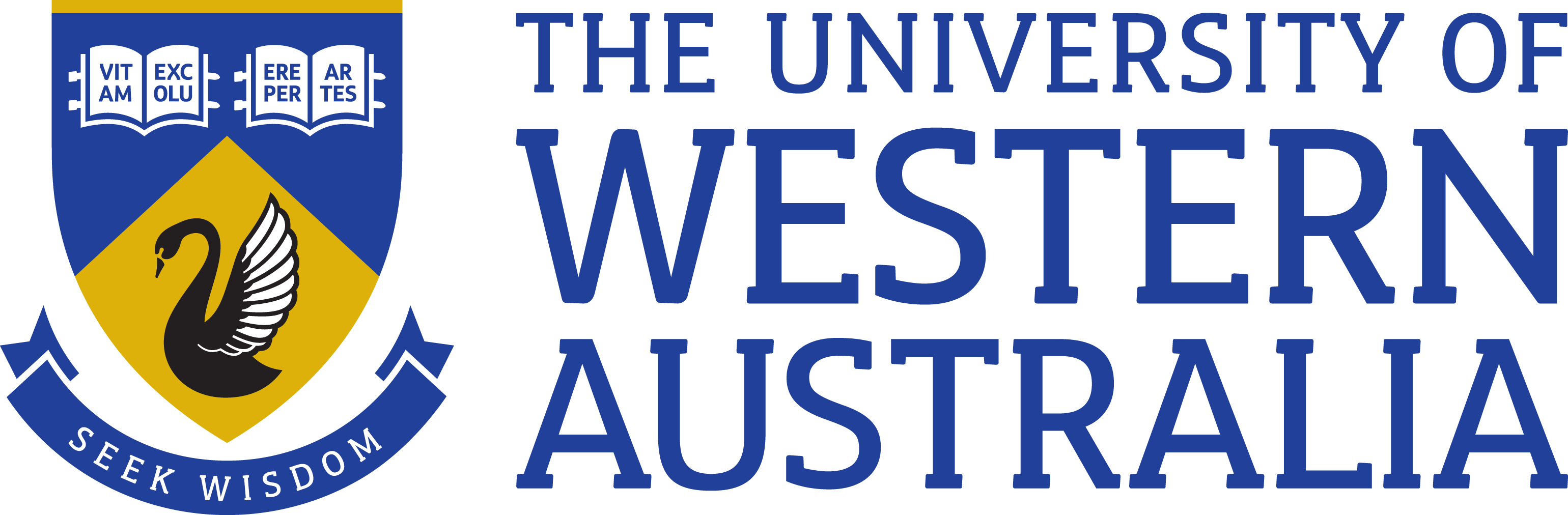 MASTER OF PHARMACYPREREQUISITE CHECKLISTChemistry - Year 12 ATAR Chemistry or equivalent is accepted, or a tertiary chemistry unit, for example Introductory Chemistry (CHEM1003)Mathematics OR Statistics - Year 12 ATAR Mathematics or equivalent is accepted, or a tertiary mathematics or statistics unit, for example Mathematics Fundamentals (MATH1720) or Statistics for Science (STAT1400)Microbiology - for example Advanced Infectious Diseases (MICR3350) or Introductory Microbiology (MICR2208)Pharmacology - for example Foundations of Pharmacology (PHAR2210).  Note: Drugs that Changed the World (PHAR1101) does not qualify as a prerequisite unit for pharmacology.Student Name (full):Student No:Year Commencing:Prerequisite AreaYear 12 or tertiary unit you have completed (unit code and name)Unit you intend to complete prior to the commencement of the Master of Pharmacy (unit code and name)ChemistryMathematics OR StatisticsMicrobiologyPharmacology